Уже долгое время Госавтоинспекция Республики Беларусь проводит социальную кампанию, направленную на распространение и использование среди пешеходов и иных участников дорожного движения,  световозвращающих элементов (фликеров).Приятно отметить, что проводимая работа даёт свои хорошие результаты – граждане нашей Республики с пониманием относятся к указанным требованиям Правил дорожного движения, приобретая и используя указанные предметы!Активная пропаганда световозвращающих элементов началась в 2006 году после утверждения указом Президента новых Правил дорожного движения, которые обязали пешеходов обозначать себя в темное время суток.Деятельность Госавтоинспеции по популяризации световозвращающих элементов продолжается до сих пор.Одной из самых незащищенных категорий среди участников дорожного движения являются дети. Поэтому в 2015 году по итогам заседания Комиссии по безопасности дорожного движения при Минском городском исполнительном комитете было принято решение рекомендовать учреждениям образования приобрести световозвращающие жилеты и использовать их при групповом передвижении детей, особенно учащихся начальной школы.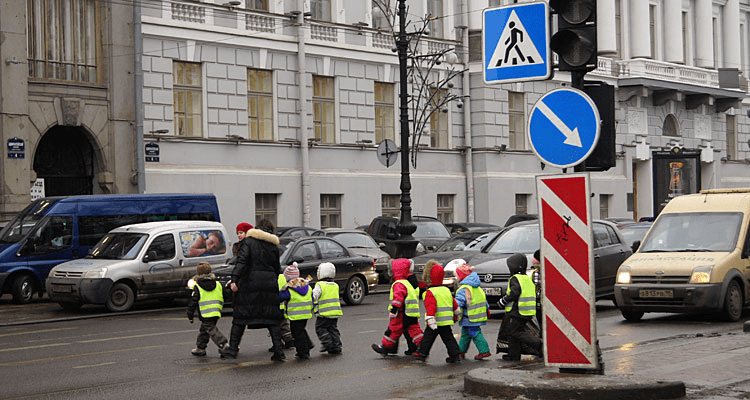 Предназначение световозвращающих элементовПо статистике наезд на пешехода – один из самых распространенных видов дорожно-транспортных происшествий. Основная доля наездов со смертельным исходом приходится на темное время суток, когда водитель не в состоянии увидеть вышедших на проезжую часть людей. Световозвращающие элементы повышают видимость пешеходов на неосвещенной дороге и значительно снижают риск возникновения дорожно-транспортных происшествий с их участием.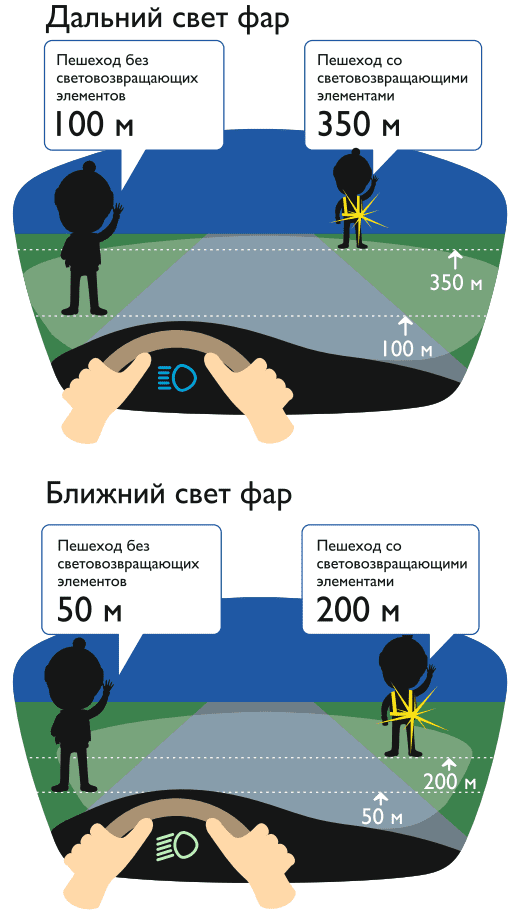 При движении с ближним светом фар водитель автомобиля способен увидеть пешехода на дороге на расстоянии 25-50 метров. Если пешеход применяет световозвращатель, то это расстояние увеличивается до 150-200 метров. А при движении автомобиля с дальним светом фар дистанция, на которой пешеход становится виден, с применением световозвращателей увеличивается со 100 метров до 350 метров. Это даёт водителю 15-25 секунд для принятия решения.Во многих странах ношение световозвращающих элементов в темное время суток является обязательным как для детей, так и для взрослых. Не является исключением и Республика Беларусь. Так, согласно требований Правил дорожного движения, при движении по краю проезжей части дороги в темное время суток пешеход должен обозначить себя световозвращающим элементом (элементами); при пересечении проезжей части дороги вне подземного, надземного, наземного пешеходных переходов и перекрестка в темное время суток пешеходу рекомендуется обозначить себя световозвращающим элементом (элементами).Уважаемые родители! Убеждайте своих детей и помните сами, что в интересах пешехода, переходя проезжую часть в сумерки, в тёмное время суток или в условиях недостаточной видимости даже по пешеходному переходу, обозначить свое присутствие на дороге, дав возможность водителю вовремя остановиться. Именно световозвращающие приспособления позволяют водителю увидеть пешехода на значительном расстоянии. Доброго пути!